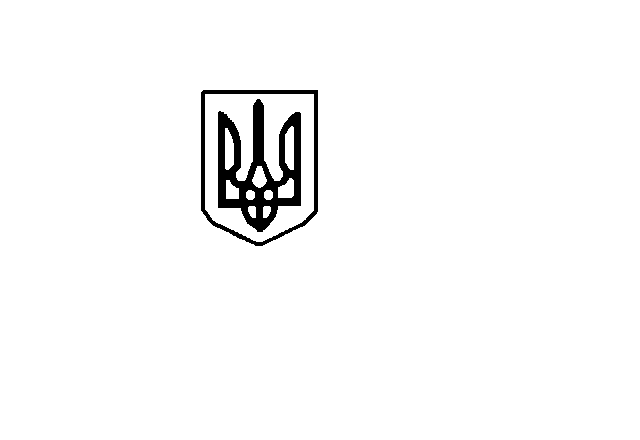 УКРАЇНАМІСЦЕВЕ САМОВРЯДУВАННЯСОФІЇВСЬКА СЕЛИЩНА РАДА КРИВОРІЗЬКОГО РАЙОНУ ДНІПРОПЕТРОВСЬКОЇ ОБЛАСТІВОСЬМОГО СКЛИКАННЯ ________________  СЕСІЯПРОЄКТ РІШЕННЯ	смт Софіївка			   № ________/VIII	         __________ 2022 рокуПро перепрофілювання КОМУНАЛЬНОГО ЗАКЛАДУ «ВОЛОДИМИРІВСЬКА ЗАГАЛЬНООСВІТНЯ ШКОЛА І-ІІ СТУПЕНІВ» СОФІЇВСЬКОЇ СЕЛИЩНОЇ РАДИ СОФІЇВСЬКОГО РАЙОНУ ДНІПРОПЕТРОВСЬКОЇ ОБЛАСТІ	Відповідно до законів України «Про місцеве самоврядування в Україні»,  «Про освіту», «Про повну загальну середню освіту», враховуючи результати громадського обговорення проєкту рішення Софіївської селищної ради «Про перепрофілювання комунального закладу «Володимирівська загальноосвітня школа І-ІІ ступенів» Софіївської селищної ради Софіївського району Дніпропетровської області» (протокол від           №    ) селищна  рада  вирішила:1. Перепрофілювати КОМУНАЛЬНИЙ ЗАКЛАД «ВОЛОДИМИРІВСЬКА ЗАГАЛЬНООСВІТНЯ ШКОЛА І-ІІ СТУПЕНІВ» СОФІЇВСЬКОЇ СЕЛИЩНОЇ РАДИ СОФІЇВСЬКОГО РАЙОНУ ДНІПРОПЕТРОВСЬКОЇ ОБЛАСТІ.         2.Змінити найменування КОМУНАЛЬНОГО ЗАКЛАДУ «ВОЛОДИМИРІВСЬКА ЗАГАЛЬНООСВІТНЯ ШКОЛА І-ІІ СТУПЕНІВ» СОФІЇВСЬКОЇ СЕЛИЩНОЇ РАДИ СОФІЇВСЬКОГО РАЙОНУ ДНІПРОПЕТРОВСЬКОЇ ОБЛАСТІ (код ЄДРПОУ 26239264), з урахуванням скороченого найменування КЗ «ВОЛОДИМИРІВСЬКА ЗОШ І-ІІ СТ.» на Володимирівська початкова школа Софіївської селищної ради Дніпропетровської області,  скорочене найменування Володимирівська початкова школа           3. Змінити місцезнаходження Володимирівської початкової школи Софіївської селищної ради Дніпропетровської області на: Україна, 53182, вулиця Центральна, будинок № 5, село Володимирівка  Криворізького району Дніпропетровської області.           4. Привести у відповідність відомості, що містяться у Єдиному державному реєстрі юридичних осіб, фізичних осіб-підприємців та громадських формувань, щодо засновника та органів управління.           5.Затвердити статут Володимирівської початкової школи Софіївської селищної ради Дніпропетровської області в новій редакції (додається). 6.Уповноважити директора Володимирівської початкової школи Софіївської селищної ради Дніпропетровської області Почеп Олену Миколаївну підготувати відповідний пакет документів та звернутися до органу реєстрації у порядку, встановленому законодавством України, для вчинення реєстраційних дій. 	 7. Контроль за виконанням цього рішення покласти на постійну комісію з гуманітарних питань. 	Селищний голова             		      	               Петро СЕГЕДІЙ                               